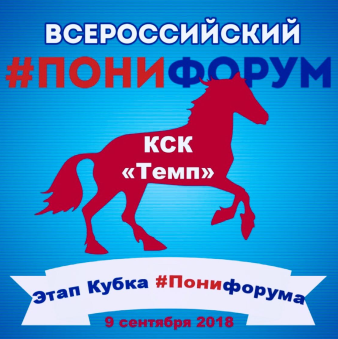 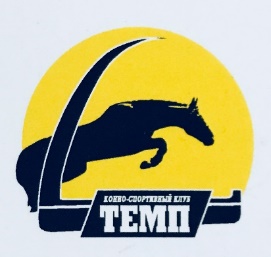 ПОЛОЖЕНИЕ О СОРЕВНОВАНИЯХ ПО ПРЕОДОЛЕНИЮ ПРЕПЯТСТВИЙОБЩАЯ ИНФОРМАЦИЯОРГАНИЗАТОРЫОтветственность за организацию соревнований несет Оргкомитет, ответственность за проведение соревнований несет Главная судейская коллегия. Оргкомитет и Главная судейская коллегия оставляют за собой право вносить изменения в программу соревнований в случае непредвиденных обстоятельств.ОБЩИЕ УСЛОВИЯСоревнования проводятся в соответствии:−     Федеральным законом от 04.12.2007 г. №329-ФЗ (ред. от 07.06.2013 г.) «О физической культуре и спорте в Российской Федерации». Правилами вида «Конный спорт» утв. Приказом от Минспорттуризма России №818 от 27.07.2011 г., в редакции приказа Минспорта России №500 от 08.06.2017 г.Ветеринарным Регламентом ФКСР, утв. 14.12.2011 г., действ. с 01.01.2012 г.Регламентом проведения соревнований по конкуру (преодолению препятствий) утв. 12.04.2012 г.Регламентом проведения соревнований среди всадников, выступающих на лошадях до 150 см в холке (пони) в 2-х частях, утв. 07.02.2017 г.−        Действующем регламентом ФКСР участия и организации турниров по конному спорту. Правилами FEI по антидопинговому контролю и медикаментозному лечению лошадей (2-е изд., действ. с 01.01.2016)Всеми действующими поправками к указанным выше документам, принятыми в установленном порядке и опубликованными ФКСР.ГЛАВНАЯ СУДЕЙСКАЯ КОЛЛЕГИЯ И  ОФИЦИАЛЬНЫЕ  ЛИЦАТЕХНИЧЕСКИЕ УСЛОВИЯПРИГЛАШЕНИЯ И ДОПУСКЗАЯВКИПредварительные заявки подаются до  17:00 1 сентября 2018 года по е-mail: romaness57@gmail.com и по WhatsApp: +7 985 953 41 95. (По телефону в устной форме заявки не принимаются).УЧАСТИЕНа мандатную комиссию должны быть предоставлены следующие документы:Документ, подтверждающий регистрацию ФКСР на 2018 год (см. «Порядок регистрации спортсменов в ФКСР (http://fksr.ru/about-federation/registration/ )паспорт (а) спортивной лошади ФКСР или племенное свидетельство.действующий страховой полис;действующий медицинский допуск спортивного диспансера;для спортсменов, которым на день проведения соревнования не исполнилось 18 лет, требуется нотариально заверенные согласие (заявление) тренеру от родителей или законного опекуна на право действовать от их имени и разрешение на участие в соревнованиях по конному спорту;      для детей, а также для юношей, в случае их участия в соревнованиях более старшей возрастной категории – заявление тренера о технической готовности спортсмена и заверенные нотариально или написанные в присутствии Главного судьи/Главного секретаря соревнований заявления от родителей об их согласии.Всадники, не достигшие фактического возраста 16 лет, не могут принимать участие в соревнованиях на лошадях и пони моложе 6-ти лет. ВЕТЕРИНАРНЫЕ АСПЕКТЫПРОГРАММА СОРЕВНОВАНИЙНАГРАЖДЕНИЕРАЗМЕЩЕНИЕФИНАНСОВЫЕ УСЛОВИЯСТРАХОВАНИЕ Ответственность Организаторов перед участниками и третьими лицами – в соответствии с Федеральным Законом «О физической культуре и спорте в Российской Федерации» от 23 ноября 2007 года.Настоятельно рекомендуется каждому участнику соревнований и владельцу лошади иметь во время соревнований при себе действующий страховой полис о договоре страхования гражданской ответственности.Кавалетти на стиль всадникаВсадник:							Лошадь:Команда:ФИНАЛ кубка кск «темп»ОТБОРОЧНЫЙ ЭТАПкубка #ПОНИфорума 2018СТАТУС СОРЕВНОВАНИЙ :КЛАССИФИКАЦИОННЫЕ КАТЕГОРИЯ СОРЕВНОВАНИЙ:КлубныеЯвляются отборочными к участию в финале турнира по конкуру среди всадников, выступающих на лошадях до 150 см в холке (пони) «КУБОК #ПОНИФОРУМА 2018»,  который пройдет 24-29 мая 2019 года в Конноспортивном центре «Измайлово».Дополнительная информация сайте:  http://ponyforum2018.ru/Открытые, личныеДАТА ПРОВЕДЕНИЯ:9  сентября 2018 годаМЕСТО ПРОВЕДЕНИЯ:Москва, ТНАО, дер. Никольское, КСК «Темп»КСК «Темп»  Директор турнираМосква, ТНАО, дер. НикольскоеТроянская Екатерина, тел. 8 (926) 623 5757ФИОКатегорияРегионГлавный судьяЧлен ГСКГлавный секретарьКабакова Т.Репников А.Малышева Д.1К2К2КМоскваМоскваМоскваКурс-ДизайнерГрибахо А.3КМосковская обл.Соревнования проводятсяНа открытом грунтеТип грунта:ПесокРазмеры боевого поля:60 х 45 мРазмеры разминочного поля:20 х 45 мКатегории приглашенных участников:- взрослые всадники, спортсмены  2003 г.р.старше;; - спортсмены-любители, спортсмены 2003 г.р. и старше, никогда не выполнявшие нормативов  выше 2 спортивного разряда; - дети, спортсмены 2004-2006 г.р.- всадники на лошадях до 150 см в холке (пони), спортсмены 2011-2002 г.р.Количество лошадей на одного всадникаНе ограниченоКоличество стартов для одной лошадиНе более трехПо программе «Кавалетти с хендлером» не более 5.Главная судейская коллегия может принять решение о недопуске лошади до старта в маршруте в случае явной физической неподготовленности.  Оргкомитет соревнований вправе отказать в приеме заявки спортсмена без объяснения причин.Всадники возрастной категории 12-13 лет не могут выступать на пони ниже 115 см в холке.Всадники возрастной категории 14-16 лет не могут выступать на пони ниже 130 см в холке. Всадники, не достигшие фактического возраста 16 лет, не могут принимать участие в соревнованиях на лошадях и пони моложе 6 лет.Главная судейская коллегия может принять решение о недопуске лошади до старта в маршруте в случае явной физической неподготовленности.  Оргкомитет соревнований вправе отказать в приеме заявки спортсмена без объяснения причин.Всадники возрастной категории 12-13 лет не могут выступать на пони ниже 115 см в холке.Всадники возрастной категории 14-16 лет не могут выступать на пони ниже 130 см в холке. Всадники, не достигшие фактического возраста 16 лет, не могут принимать участие в соревнованиях на лошадях и пони моложе 6 лет.Ветеринарные аспекты просьба обговаривать заранее по тел. 8 (926) 623 5757Состояние здоровья лошадей должно быть подтверждено ветеринарным свидетельством установленного образца. Обязательно наличие серологических исследований и профилактических прививок в соответствии с эпизоотической обстановкой в регионе.Дата Время09.09.18(воскр.)10.00 – 10.45Мандатная комиссия 11.00ХХХХХХХХХХХХХХХМаршрут №1 – Кавалетти с хэндлером« Финал Кубка КСК Темп»2 зачета:- дети на пони (2009-2014 г.р)- общий зачет (всадники 2003 г.р. и старше на лошадях 6 лет и старше)Маршрут №2 – кавалетти на стиль всадника, см. Приложение 1«Финал  Кубка на призы магазина Хвост и Грива»«Финал Кубка на призы VIPKONEPEREVOZKI»2 зачета:- дети (2004-2006 гг.р. на лошадях 6 лет и старше);- общий зачет (всадники 2003г.р. и старше на лошадях 4 лет и старше*)Маршрут №3 до 40 см «В две фазы»16.16.5.6, табл А. Первая фаза кавалетти с элементами управления, вторая фаза –до 40 смЭтап Кубка "ПониФорум2018" КСК "Измайлово"
- Всадники на пони 2010-2011 г.р. Общий Кубок на призы конного магазина "Хорс Хаус"- всадники 2006г.р. и старше на лошадях 4 лет и старше*Маршрут №4 – 50 см – 60см, на чистоту и резвость, (ст. 9.8.2.1, табл. В)«Финал  Кубка на призы магазина HORSEHOUSE»3 зачета:- до 50 см дети на пони (2004-2011 г.р.)- до 50 см общий зачет (всадники 2006г.р. и старше на лошадях 4 лет и старше*)- до 60 см общий зачет (всадники 2006г.р. и старше на лошадях 4 лет и старше*)Этап Кубка "ПониФорум2018" КСК "Измайлово"- до 50 см всадники на пони (2008-2011 г.р.)- до 60 см всадники  на пони (2004-2007 г.р.)Маршрут № 5 - 70 – 80 см, по возрастающей сложности с Джокером, (ст. 16.11.5, табл. В) Этап Кубка "ПониФорум2018" КСК "Измайлово"- до 70 см всадники на пони (2004-2008 г.р.)- до 80 см всадники  на пони (2002-2008 г.р.)Кубок на Призы магазина «Хвост и Грива»- дети (2004-2006 гг.р. на лошадях 6 лет и старше);- общий зачет (всадники 2003 г.р. и старше на лошадях 4 лет и старше*)Маршрут № 6 - 90 см, с перепрыжкой (ст. 9.8.2.2, 13.1.3, табл. В)Кубок на призы компании "Дикий Медведь"- Общий зачет (всадники 2006 г.р. и старше на лошадях 4 лет и старше*.)*Всадники, которым на день проведения соревнований не исполнилось 16 лет, не могут стартовать на лошадях моложе 6 лет. Начало маршрута №2 через 10 минут после окончания маршрута №1.Просмотр маршрута №2 во время просмотра маршрута №1.*Всадники, которым на день проведения соревнований не исполнилось 16 лет, не могут стартовать на лошадях моложе 6 лет. Начало маршрута №2 через 10 минут после окончания маршрута №1.Просмотр маршрута №2 во время просмотра маршрута №1.*Всадники, которым на день проведения соревнований не исполнилось 16 лет, не могут стартовать на лошадях моложе 6 лет. Начало маршрута №2 через 10 минут после окончания маршрута №1.Просмотр маршрута №2 во время просмотра маршрута №1.Время начала маршрутов №№  3,4,5 и 6  будет сообщено после проведения мандатной комиссии.Время начала маршрутов №№  3,4,5 и 6  будет сообщено после проведения мандатной комиссии.Время начала маршрутов №№  3,4,5 и 6  будет сообщено после проведения мандатной комиссии.Победители и призеры в каждом соревновании и в каждом зачете награждаются: медалями, грамотам. Победители награждаются кубками. Лошади победителей и призеров награждаются памятными розетками. Награждение проводится сразу по окончании каждого маршрута в пешем строю.Определение победителей и призеров Кубка «КСК Темп»,  Кубка на призы магазина Хвост и Грива»,  Кубка на призы VIPKONEPEREVOZKI», Кубка на призы магазина НORSEHOUSE в каждом круге производится по окончанию финала соревнований по наибольшей сумме баллов, полученных по результатам этапов и финала Кубка (по трем дням соревнований), при этом, баллы начисляются паре всадник-лошадь. При равенстве суммы баллов, определение победителей и призеров производится по лучшему месту, занятому в последний день финала Кубка.В каждом круге награждаются 3 призовых места.Порядок начисления баллов:Победитель и призеры Кубка (1-3 места) в каждом круге награждаются кубками, дипломами соответствующих степеней и ценными призами, их лошади - розетками.Награждение проводится сразу по окончании маршрутов в пешем строю. Организаторы соревнований оставляют за собой право учреждать дополнительные призы и подарки.Возможно размещение в денниках и на развязках. Информацияо размещении и бронирование по тел. 8 (926) 623 5757Стартовые взносы:  - дети (2004 г.р. и младше)в зачетах для детей в маршрутах №1, №2, №3 и №4– 1000 рублей; - остальные категории – 1500 рублей за старт.Организационный комитет несет расходы по медицинскому обеспечению соревнований, оплате судейства.Расходы по проезду участников, транспортировке и размещению лошадей, питанию и др. несут спортсмены или заинтересованные лица.Шкала оценок:Шкала оценок:Ошибки:Ошибки:9-10Великолепное выступлениеПовал препятствия0,5 ш.о.8-8,9Очень хорошее выступление, стиль, небольшие погрешности1-е неповиновение на маршруте0,5 ш.о.7,0-7,9Хорошее выступление, стиль, небольшие погрешности2-е неповиновение на маршруте1 ш.о.6,0-6,9Удовлетворительно1-е падение всадникаисключение5,0-5,9Существенные ошибки или плохой стиль3-е неповиновение на маршруте, исключение4,0-4,9Очень существенные ошибки, опасный стиль ездыНиже 4Очень существенные ошибки, опасный стиль езды№ п/пКомпонентЧто оцениваетсяКоэфф.ОценкаКомментарий1Посадка всадника и применение средств управленияПоложение корпуса, рук, ног, головы всадника, направление взгляда, сохранение равновесия, правильная прыжковая посадка над препятствием (кавалетти)22Траектория движенияСохранение правильной траектории движения, подход к препятствию (кавалетти) по прямой, преодоление препятствия (кавалетти) перпендикулярно и посередине, прохождение поворотов,  вольтов и т.д.23Сохранения темпа движенияРитм, активность, равномерность, преодоление линии старта и финиша с требуемым темпом движения, плавность переходов 24СтильОпрятность, чистота,  правильность подбора амуниции и одежды всадника, приветствие,  уверенность езды, гармония между всадником и лошадьюОценка(max 10 баллов)Сумма всех оценок за компоненты, деленная на 7Штрафные очки Окончательная оценкаПодпись судьи: